MERCI DE VOUS LAVER LES MAINSDès votre arrivée !Avec la solution HydroalcooliqueAttention : 1 dose suffit, Merci !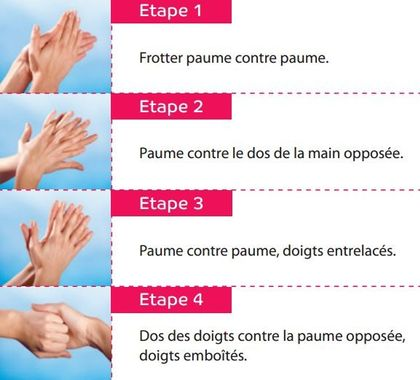 